Seventh Sunday of EasterPREACHER: Rev. Emmanuel K. Ofori* You are invited to stand if comfortable doing soVU = Voices United          MV = More VoicesWe Gather TogetherChoral PreludeMV#51 Yahweh Be PraisedYahweh be praised in the heavens.  Yahweh be praised in the streets.  Yahweh be praised with our singing when in worship we meet.  Yahweh be praised. Yahweh be praised. Yahweh be praised. Yahweh be praised.  Yahweh be praised. Yahweh be praised. Yahweh be praised. Yahweh be praised. (2x)MV#122 “This Is The Day”This is the day that God had made;  we will rejoice and be glad!  This is the day that God has made;  we will rejoice and be glad!  Singing hallelu, singing hallelu, singing hallelu!  We will rejoice and be glad!  Singing hallelu, singing hallelu, singing hallelu! We will rejoice and be glad!Opening Prayer*Hymn:  VU#120 “O Jesus, I Have Promised”Lighting of the Christ CandlePassing of the Peace (VU#958 “Halle, Halle, Halle” )WelcomeLife and Work of the Church (see insert)We Draw Near to WorshipCall to Worship 	Psalm 1 	VU p. 724 SilencePrayers of the FaithfulIntercessory PrayerWe have prayed all these through Christ Jesus our Lord; He is the One who taught us to pray saying … “Our Father …”The Lord’s Prayer  (sung)	VU #960		Children’s ChoirCircle Time (with the Children)* Children’s Hymn of Praise:  MV#48 “I Can Feel You Near Me God” (2x)   And I’ll jump for joy, I’m singing Alleluia;  Jump for joy for you.     I will jump for joy, I’m singing Alleluia;  Jump for joy for you.We Listen for God’s WordScripture Reading:	Acts 1:15-17; 21-26 Reader:	This is the Word of GodAll:		Thanks be to God.* Hymn of Preparation:  VU#575 “I’m Gonna Live So God Can Use Me”The Message:	“Imperfect in Every Way”We Respond in LoveOfferingHymn/Song of Dedication   God of love, hear our prayer, bless this offering we bring you.     May our lives do your will, guide and guard us forever.     Give us courage to stand for truth, help us give to others.     God of love, hear our prayer, bless this offering we bring you.Offertory PrayerWe Go Out to Serve*Closing Hymn:  VU#556 “Would You Bless Our Homes & Families” v 1, 3 &4* Benediction* Triple Amen* Commissioning Hymn: MV#209 “Go, Make A Diff’rence”   Go make a diff’rence.  We can make a diff’rence.  Go make a    diff’rence in the world.  Go make a diff’rence.  We can make a    diff’rence.  Go make a diff’rence in the world.* Musical PostludeWe thank Rev. Tom Hiscock for sharing his message with us this morning.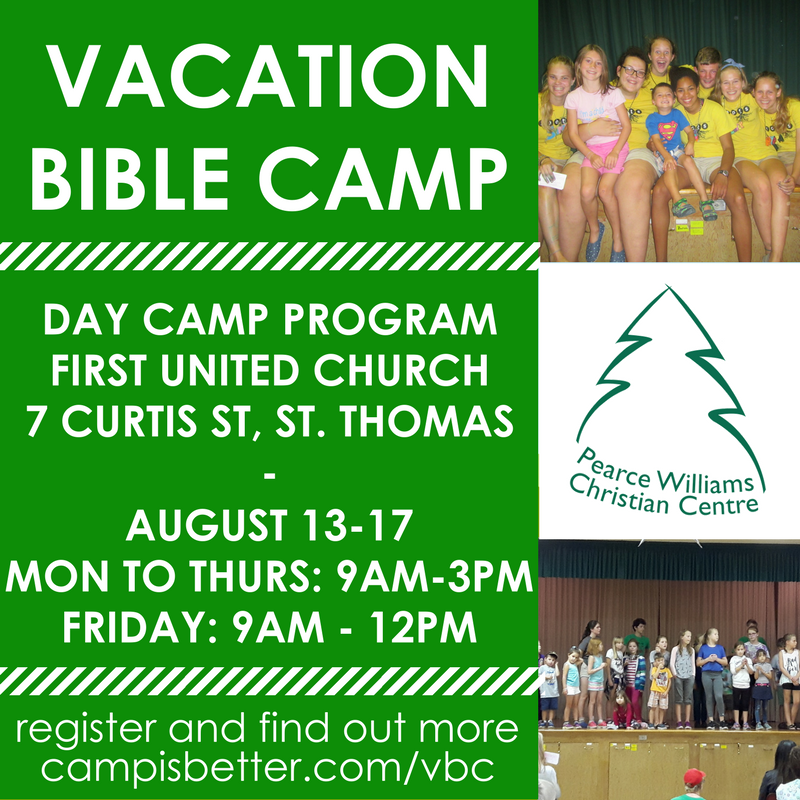 First United ChurchSeeking to be a welcoming community of Christian faith, proclaiming and celebrating the love of God in Jesus Christ through the Inspiration of the Holy Spirit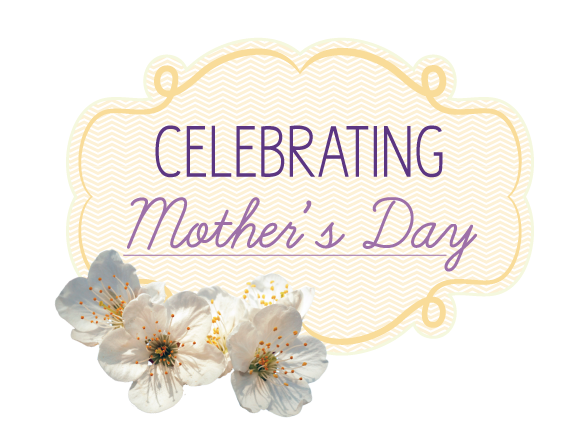 Sunday, May 13, 201810:30am7 Curtis St., St. Thomas, ON  N5P 1H3  Phone: (519) 631-7570   Fax:  (519) 631-2052Church Office Email: office@1stunitedchurch.caRev. Emmanuel’s Email:  minister@1stunitedchurch.caweb:  www.1stunitedchurch.caMINISTERS:  ALL  THE  PEOPLE OF  GODPastoral Minister: Rev. Emmanuel K. OforiMusic Minister: Jody McDonald-GroulxSecretary/Treasurer: Lori HoffmanCustodian: Dave Luftenegger      